REQUERIMENTO Nº 291/2017Requer informações acerca de rondas ostensivas na Escola Municipal Professor José Renato Pedroso, no Bairro Parque Residencial do Lago. Senhor Presidente,Senhores Vereadores, CONSIDERANDO que, fomos procurados por pais de alunos da escola Municipal professor José Renato Pedroso, informando que há invasão de indivíduos na escola, nos períodos  em que a escola está fechada, os quais permanecem usando drogas e entorpecentes;  CONSIDERANDO que, nos horários de entrada e saída dos alunos na escola, também há alguns indivíduos com atitudes suspeitas, que permanecem nos arredores da escola, causando insegurança aos alunos.  REQUEIRO que, nos termos do Art. 10, Inciso X, da Lei Orgânica do município de Santa Bárbara d’Oeste, combinado com o Art. 63, Inciso IX, do mesmo diploma legal, seja oficiado o Excelentíssimo Senhor Prefeito Municipal para que encaminhe a esta Casa de Leis as seguintes informações: 1º) É possível a administração colocar mais viaturas para rondas ostensivas no entorno desta escola? 2º) Outras informações que julgar necessárias.Plenário “Dr. Tancredo Neves”, em 10 de março de 2.017.Carlos Fontes-vereador-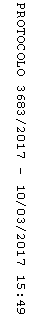 